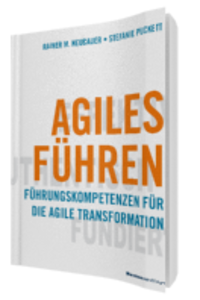 Rainer M. Neubauer, Stefanie PuckettAgiles FührenFührungskompetenzen für die agile Transformation1. Auflage BusinessVillage 2018 
240 Seiten
ISBN 978-3-869804-33-024,95 Euro
Pressematerialien:  http://www.businessvillage.de/presse-1053Klappentext Agiles Führen gilt als das Wundermittel schlechthin. Kaum eine Führungskraft kommt an dem Thema vorbei. Dennoch ist dieses Thema vielerorts nicht mehr als ein Schlagwort. Leider – denn agiles Führen kann sich jede Führungskraft aneignen und anwenden.
Was bedeutet agiles Führen im Kontext der digitalen Transformation? Wie verändert sie die Führungsaufgabe? Wie entwickelt man eigentlich agile Führungskompetenz im Alltag? Und wie wird man zum agilen Change Manager?Neubauers und Pucketts Buch gibt Antworten auf diese Fragen. Es wirft einen Blick unter die Oberfläche und zeigt, welche Kompetenzen und Persönlichkeitseigenschaften agile Führungskräfte auszeichnen. Dabei hat es beide Seiten im Blick. Denn agile Führung muss authentisch sein und scheitert allzu oft am Widerstand der Mitarbeiter. Pragmatisch zeigt das Buch, wie sich diese Widerstände auflösen lassen und die Transformation der Organisation gelingt. Auf Basis jahrzehntelanger Arbeit mit Führungskräften und eines wissenschaftlich untermauerten verhaltensorientierten Kompetenzmodells ist dieses Buch entstanden.Es lenkt den Blick darauf, wie wir mit agiler Führung unsere vorhandenen Stärken, Kompetenzen und Erfahrungen zukunftsfähig machen.Die Autoren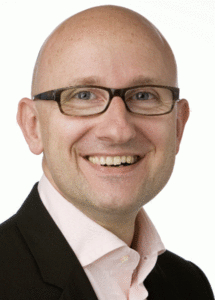 Dr. Rainer Neubauers Mission ist es, Führungskräfte auch in Zeiten hohen Veränderungsdrucks zu bestärken, ihre Individualität nicht zu verlieren, sondern erst recht in den Mittelpunkt zu stellen. Als Berater und Speaker bricht er alte Denkmuster mit wissenschaftlich fundierten Thesen auf und hilft Führungskräften, den Unternehmenserfolg über richtige Entscheidungen nachhaltig zu stärken. 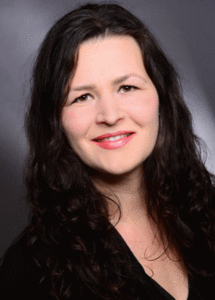 Dr. Stefanie Puckett ist Diplom-Psychologin mit langjähriger internationaler Erfahrung in den Bereichen Unternehmensberatung, Assessment und Talent Management. Sie ist überzeugt davon, dass Veränderung immer mit der Person beginnt und nur dann nachhaltig gelingt, wenn sie an Stärken anknüpft und Entwicklung ermöglicht. Als Executive Coach unterstützt sie Führungskräfte darin, schon heute die Weichen für eine bessere Arbeitswelt zu stellen.Über BusinessVillage BusinessVillage ist der Verlag für die Wirtschaft. Mit dem Fokus auf Business, Psychologie, Karriere und Management bieten wir unseren Lesern aktuelles Fachwissen für das individuelle und fachliche Vorankommen. Renommierte Autoren vermitteln in unseren Sach- und Fachbüchern aktuelle, fundierte und verständlich aufbereitete Informationen mit Nutzwert.PresseanfragenSie haben Interesse an honorarfreien Fachbeiträgen oder Interviews mit unseren Autoren? Gerne stellen wir Ihnen einen Kontakt her. Auf Anfrage erhalten Sie auch Besprechungsexemplare, Verlosungsexemplare, Produktabbildungen und Textauszüge. BusinessVillage GmbH
Jens Grübner
Reinhäuser Landstraße 22  
37083 GöttingenE-Mail: redaktion@businessvillage.de
Tel: +49 (551) 20 99 104
Fax: +49 (551) 20 99 105-------------------------------------Geschäftsführer: Christian HoffmannHandelsregisternummer: 3567Registergericht: Amtsgericht Göttingen